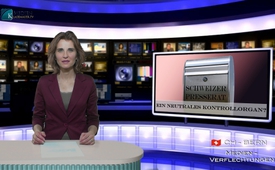 Consiglio Svizzero della Stampa ‒ un organo di controllo neutrale?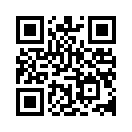 Ci si chiede se il Consiglio di Stampa Svizzera, a cui ci si può rivolgere in caso di contestazione possa essere veramente un organo neutrale, dato che questo è composto da giornalisti e redattori dei maggiori media svizzeri!Care telespettatrici e cari telespettatori, benvenuti! 
Immaginate di aver letto una pubblicazione e di voler presentare una contestazione. Questo è possibile farlo presso il Consiglio Svizzero della Stampa. Allo stesso organo di ricorso si rivolgono anche i produttori media. Tuttavia, se si guarda al consiglio della stampa più da vicino, obiettivamente si nota, che questo è prevalentemente composto da giornalisti e redattori dei principali media svizzeri, come ad esempio NZZ, Blick, Tribune de Genève, Radio SRF, Télévision Suisse Romande, Radiotelevisione Svizzera. Da ciò non si può dedurre che presso il consiglio svizzero della stampa, in nessun caso si possa trattare di un organo di controllo neutrale? Non è più o meno, come se qualcuno controllasse esattamente quella contabilità, che lui stesso ha fatto in precedenza? 
In politica questo meccanismo verrebbe chiamato "nepotismo"! 
Vi lascio con questi nessi informativi e vi auguro una chiara visione dietro le quinte dei mass media! 
Buonasera!di uk./mol.Fonti:http://presserat.ch/14490.htmAnche questo potrebbe interessarti:---Kla.TV – Le altre notizie ... libere – indipendenti – senza censura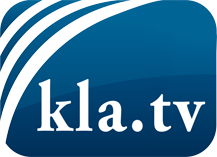 ciò che i media non dovrebbero tacerecose poco sentite, dal popolo, per il popoloinformazioni immancabili in oltre 70 lingue www.kla.tv/itResta sintonizzato!Abbonamento gratuito alla circolare con le ultime notizie: www.kla.tv/abo-itInformazioni per la sicurezza:Purtroppo le voci dissenzienti vengono censurate e soppresse sempre di più. Finché non riportiamo in linea con gli interessi e le ideologie della stampa del sistema, dobbiamo aspettarci che in ogni momento si cerchino pretesti per bloccare o danneggiare Kla.TV.Quindi collegati oggi stesso nella nostra rete indipendente da internet!
Clicca qui: www.kla.tv/vernetzung&lang=itLicenza:    Licenza Creative Commons con attribuzione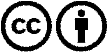 È benvenuta la distribuzione e la rielaborazione con attribuzione! Tuttavia, il materiale non può essere presentato fuori dal suo contesto. È vietato l'utilizzo senza autorizzazione per le istituzioni finanziate con denaro pubblico (Canone Televisivo in Italia, Serafe, GEZ, ecc.). Le violazioni possono essere perseguite penalmente.